		HASSAS GÖREV LİSTESİ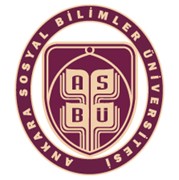 		HASSAS GÖREV LİSTESİ(Form No: FRM-0003, Revizyon Tarihi: -, Revizyon No: 0)BİRİMİKütüphane ve Dokümantasyon Daire BaşkanlığıKütüphane ve Dokümantasyon Daire BaşkanlığıKütüphane ve Dokümantasyon Daire BaşkanlığıALT BİRİM ADITeknik Hizmetler ve Okuyucu Hizmetleri Şube MüdürlüğüTeknik Hizmetler ve Okuyucu Hizmetleri Şube MüdürlüğüTeknik Hizmetler ve Okuyucu Hizmetleri Şube MüdürlüğüHASSAS GÖREVLERHASSAS GÖREVLERGÖREVİ YERİNE GETİRİLMEMESİNİN SONUÇLARIALINMASI GEREKEN ÖNLEMLERKütüphane hizmetlerinin düzenli ve verimli şekilde devamının sağlanmasıKütüphane hizmetlerinin düzenli ve verimli şekilde devamının sağlanması1. Üniversite kütüphanesinin etkin ve verimli kullanılamaması              2. Koleksiyon sayısının yetersiz kalması                                                    3. İtibar kaybı                                                                                       4. Kullanıcı memnuniyetsizliği  1. Yeterli personel sayısı                                                                                             2. Personelin yetkinliği 3. Sosyal bilimler alanındaki güncel koleksiyon ve veri tabanı temini 4. Kütüphane mekanının çalışma koşullarına uygun olması5. Çalışma alanlarının ergonomik olması 6. Kullanılacak araç ve gereçlerin sayısının yeterli olması 7. Kütüphane tanıtımlarının etkin yapılmasıBasılı ve Elektronik Kaynak Seçimi ve SağlanmasıBasılı ve Elektronik Kaynak Seçimi ve Sağlanması1. Koleksiyonun yetersiz kalması                                                    2. Kullanıcı ihtiyaçlarını karşılayamama             3. Kullanıcı memnuniyetsizliği  4. Sosyal Bilimler alanındaki yeniliklerin ve gelişmelerin takip edilememesi   1. Üniversitedeki Fakültelerle koordinasyon içinde çalışarak kaynak ihtiyaçları doğru şekilde tespit edilmelidir.                                                                                                                                                                                                           2. Deneme erişimlerine açılan ve daha önce abone olunan veritabanlarının kullanım oranlarına bakılıp abonelik işlemleri daha etkin bir şekilde yapılmalıdır.                                                                                                                                                     3. Satın alma süreçleri sistematik bir şekilde takip edilmelidir.    Kataloglama, Sınıflama ve Teknik İşlemlerKataloglama, Sınıflama ve Teknik İşlemler1. Koleksiyon düzeninin bozulması                                               2. Sağlıklı tarama sonuçları alınamaması                               3. İtibar kaybı                                                                              4. Kütüphanenin asli görevini yerine getirememesi sonucu etkin olarak kullanılamaması                                                         5. Kullanıcı memnuniyetsizliği1.Yeterli ve yetkin  personel istihdamı2. İhtiyaçları karşılayacak ve stabil çalışacak uygun bir otomasyon sistemine sahip olunması3.Kütüphane mekanının ihtiyaçları karşılayacak kapasiteye sahip olması.Veri Tabanları İşlemleriVeri Tabanları İşlemleri1. Veritabanı kaynaklarının kullanım veriminin düşmesi                  2. Kullanıcı memnuniyetsizliği  3. Sosyal bilimler alanındaki yeniliklerin ve gelişmelerin takip edilememesi   4. Üniversite kütüphane bütçesinin etkin ve verimli kullanılamaması                                                              1. Üniversitedeki Fakültelerle koordinasyon içinde çalışarak kaynak ihtiyaçları doğru şekilde tespit edilmelidir.                  2. Satın alınan ya da abone olunan veri tabanlarının işlevselliğinin web sitesinden kontrolü yapılmalıdır.                                                                     3. Teknik aksaklık sonucu veri tabanı kullanımının aksaması durumunda veri tabanı temsilcisiyle iletişime geçilerek arızanın giderilmesi sağlanmalıdır.Web Sayfası İşlemleriWeb Sayfası İşlemleri1.Kütüphane web sayfasının güncel kalmaması sonucu hizmet kalitesinin düşmesi2. Kütüphanenin sunduğu imkanlardan haberdar olamama3. İtibar kaybı1. Personel eğitimi2. Web sayfasının periyodik kontrolü ve güncellenmesi                                                                              Otomasyon Programı ile ilgili işlemlerOtomasyon Programı ile ilgili işlemler1. Sağlıklı tarama sonuçları alınamaması                           2. Kütüphanenin etkin kullanılamaması                                           3. Kullanıcı memnuniyetsizliği1.Kesinti durumunda, program ile ilgili ulaşılacak kişi ve birimler ile koordinasyonu sağlanmalı                                  2. Bilgi İşlem Daire Başkanlığı ile koordineli olarak çalışmalı.Kütüphane Tanıtımı ve Kullanıcı Eğitimi SüreciKütüphane Tanıtımı ve Kullanıcı Eğitimi Süreci1. İtibar kaybı                                                                             2. Kütüphane kaynaklarının kullanım veriminin düşmesi                                                                   3. Kullanıcı memnuniyetsizliği 4. Üniversite kütüphanesinin etkin ve verimli kullanılamaması                                                                                1. Kullanıcı çeşidine uygun ve güncel materyal hazırlanmalı                                                                          2. Oryantasyon eğitiminin Düzenli ve etkin hale getirilmesi.    Kütüphanelerarası İş Birliği ve Protokol İşlemleriKütüphanelerarası İş Birliği ve Protokol İşlemleri1. İtibar kaybı                                                                                    2. Kullanıcı memnuniyetsizliği 3. Kullanıcı taleplerinin karşılanamaması1. İlgili üniversite ve kurumlar ile işbirliğinin artırılması 2. Diğer kütüphaneler ile iletişim halinde olup kütüphane kullanımını ve  kaynak paylaşım süreci başarılı şekilde yönetilmeliTaşınır Kayıt  ve Kontrol İşlemleriTaşınır Kayıt  ve Kontrol İşlemleri1. Kamu zararına sebebiyet verme                                                    2. Görevde aksaklıklar 3. Hizmet kalitesinin yetersizliği 4. Kullanıcı memnuniyetsizliği 5. Kullanıcı taleplerinin karşılanamaması1. Kütüphaneye gelen her türlü materyalin taşınır kayıt kontrol sistemi üzerinden girişleri yapılmalı ve düzenli olarak izlenmesi sağlanmalıBİRİMİALT BİRİM ADI